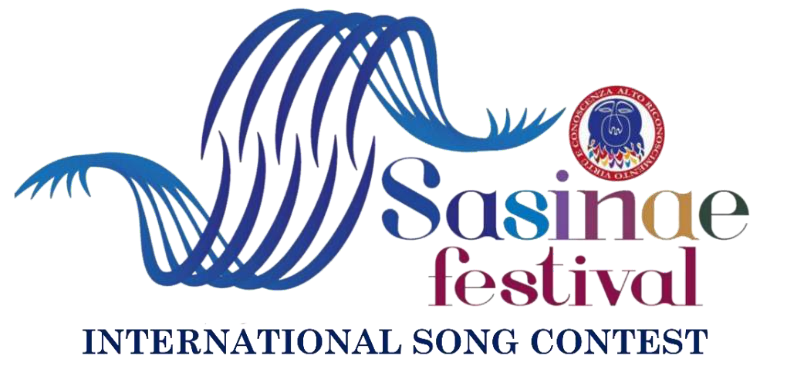 BEWERBUNGSFORMULAR FÜR DIE AUSWAHLDer/Die Unterzeichner/in.................................................................................................................................................geboren in......................................................................... .....am ...................................................................................wohnhaft in ......................................................................................................................................................................Straße (Adresse) ...........................................................Hausnummer............................................................................Telefonnummer...................................................    e-mail...............................................................................................Vertreter der Band ..........................................................................................................................................................a) Bewirbt sich für die Teilnahme an den Auswahlen des "SASINAE FESTIVAL - International Song Contest" mit folgendem Lied als: [  ] Interpret (Liedermacher)                [  ] Singer-Songwriter(b) erklärt unter seiner eigenen Verantwortung:dass der Autor/die Autorin des literarischen Textes des Liedes Herr/Frau ist..................................................................................................................................................................................dass der Komponist/Komponist der Musik des Liedes Herr/Frau ist. 		 ................................................................................................................................................................................dass das Lied von gesungen wird..................................................................................................................................................................................dieser Anmeldung die Datei des Wettbewerbsliedes im MP3/MP4-Format und alle in Art. 5 der Verordnung geforderten Unterlagen beizufügen.dass ich die Regeln und Vorschriften gelesen habe und sie in ihrer Gesamtheit akzeptiereDATUM             UNTERSCHRIFTBei Minderjährigen muss ein Elternteil unterschreibenFür eine Band muss jedes Mitglied unterschreiben